Структурное подразделение «Детский сад комбинированного вида «Аленький цветочек» МБДОУ "Детский сад "Планета детства"комбинированного вида»Краткосрочный проект «Весёлая математика»для детей средней группы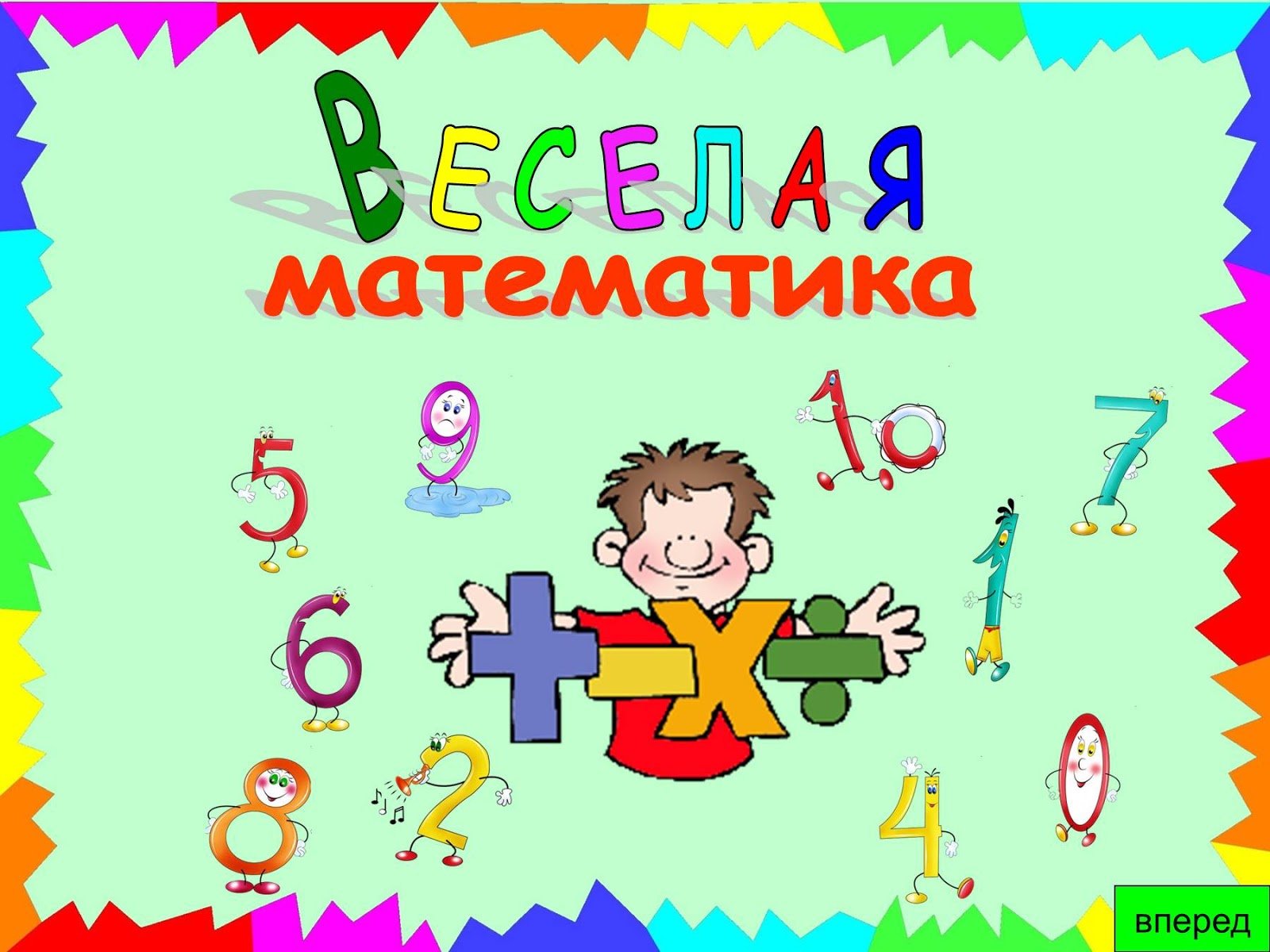 Подготовила: воспитатель                                                                                                                        Шишова Т.В.2023 год (апрель, май)Название проекта: «Весёлая математика»Цель проекта: Способствовать созданию педагогических условий для развития любознательности у детей среднего возраста, познавательной активности через занимательный развивающий материал. Формировать у детей логические приемы мыслительной деятельности, а также умение понимать и прослеживать причинно-следственные связи явлений и умение выстраивать простейшие умозаключения на основе причинно-следственной связи. С целью усвоения математических знаний рассмотреть организацию специальных занятий для детей, испытывающих трудности в обучении.Актуальность: Предмет математики столь серьёзен, что не следует упускать ни одной возможности сделать его более занимательным. (Б. Паскаль) Родителей и педагогов всегда волнует вопрос, как обеспечить полноценное развитие ребёнка в дошкольном возрасте, как правильно подготовить его к школе. Один из показателей интеллектуальной готовности ребёнка к школьному обучению - уровень развития математических и коммуникативных способностей. Среди учебных предметов, вызывающих повышенные трудности в усвоении, математика занимает повышенное место. Это обнаруживается уже в дошкольном возрасте, но особенно чётко наблюдается в процессе обучения в начальной школе. Абстрактный характер математического материала, который необходимо анализировать, обобщать, делая определённые выводы, недостаточное владение математической памятью создают особые трудности в освоении математики. Содержание учебного материала по отдельным разделам программы для многих детей оказывается непосильным, а медленный темп продвижения не позволяет им полностью усваивать программу в установленные сроки.Математика для детей имеет наиболее важное значение в плане развития памяти, и дальнейшего восприятия математической информации. Для более эффективного внедрения математики в сознание ребенка, изучение её должно начинаться, безусловно, в детском саду. Причём не надо бояться серьёзных геометрических фигур и прочего. В этом возрасте мозг ребёнка улавливает всё до мелочей, и если порой малыш не всё понимает, это не страшно, всё равно какая-то часть учебного процесса закладывается у него в памяти, мозг начинает привыкать к новым данным. Постепенно, после повторений, ребёнок с легкостью уже будет различать геометрические фигуры, научиться прибавлять и вычитать.Очень важно в этом плане иметь правильный подход, заниматься с ребёнком только в игровой форме, методом игр и подсказок, иначе строгие занятия быстро станут малышу скучным проведением времени, и он не захочет больше к этому возвращаться.Математика - это мощный фактор интеллектуального развития ребёнка, формирования его познавательных и творческих способностей. Известно и то, что от эффективности математического развития ребёнка в дошкольном возрасте зависит успешность обучения математике в начальной школе.Почему же многим детям так трудно даётся математика не только в начальной школе, но уже сейчас, в период подготовки к учебной деятельности? Попробуем ответить на этот вопрос и показать, почему общепринятые подходы к математической подготовке ребёнка-дошкольника часто не приносят желаемых положительных результатов. В современных обучающих программах важное значение придается логической составляющей. Развитие логического мышления ребенка подразумевает формирование логических приемов мыслительной деятельности, а также умения понимать и прослеживать причинно-следственные связи явлений и умения выстраивать простейшие умозаключения на основе причинно-следственной связи.  Чтобы ребёнок не испытывал трудности буквально с первых уроков и ему не пришлось учиться с нуля, уже сейчас, в дошкольный период, нужно готовить ребёнка соответствующим образом За основу была принята примерная общеобразовательная программа дошкольного образования «От рождения до школы» по ФГОС, раздел под редакцией Н. Е. Вераксы, Т. С. Комаровой, М. А. Васильевой М. :МОЗАИКА-СИНТЕЗ, 2017 г.Предмет исследования:Дидактические игры, игровые упражнения в развития элементарных математических представлений у дошкольников, испытывающих трудности в обучении.Объект  исследования:Элементарные математические представления у  дошкольников, испытывающих трудности в обучении.Гипотеза:Использование специально-подобранных дидактических игр способствует развитию  элементарных математических представлений у детей, испытывающих трудности в обучении.Задачи:- развивать мотивацию к решению познавательных, творческих задач, к разнообразной интеллектуальной деятельности; - формировать и развивать простейшие логические структуры мышления и              математические представления;- развивать стремление к творческому процессу познания и выполнению строгих действий по алгоритму, самовыражению в активной, интересной, содержательной деятельности;- развивать коммуникативные способности детей.- развитие интереса к играм, требующим умственного напряжения и интеллектуального усилия.С помощью родителей воспитанников изготовить математические  дидактические игры и пособия, соответствующие возрасту и  интересам детей, и использовать их  в учебно-педагогическом процессе;Ожидаемые результаты:1. Использование дидактических игр способствует развитию логического мышления у дошкольников, испытывающих трудности в обучении.2.Усвоение знаний в школе для этих детей будет не механическим, а осмысленным.3. Дошкольники полюбят математику. 4. Математический уголок пополнится новыми самодельными  математическими дидактическими играми и пособиями;5. Умения детей использовать графические средства, логические умения в занимательной математике.6. Развитие у детей мелкой моторики рук, творческого воображения, композиционных умений, цветовосприятия и зрительной координации.7. Развитие у детей интереса к математическим знаниям, самостоятельности и творческого воображения, гибкости мышления, умение доказывать правильность суждений.8. Родители проявят интерес к данной теме, примут активное участие в изготовлении самодельных математических  дидактических игр. Перспективы проекта: Дальнейшее применение на практике дидактических игр существенно поможет в качественном обучении дошкольников, испытывающих трудности в обучении.Вид проекта:

1. По количеству участников: групповой.

2. По направленности: предметный (математическое развитие).

3. По приоритету метода: познавательный (создание комплекса упражнений)

4. По контингенту участников: одной возрастной группы (4-5 лет).
5. По продолжительности: краткосрочныйСроки реализации проекта: апрель-май 2023гУчастники проекта:Воспитатель средней  группы  №1Дети средней группы.Родители воспитанниковЭтапы реализации проекта1 этап – Подготовительный Изучение методической литературы, пособий и видеозаписей по данной теме;Знакомство с опытом работы специалистов других детских садов;Выявление уровня формирования математических знаний у детей.Разработка плана работы над проектом.Создание соответствующей развивающей среды.2 этап – Практический   Проведение мероприятий, направленных на реализацию проекта:Цикл занятий с использованием  математических, дидактических игр;Цикл вечеров совместной деятельности с детьми «Поиграем?»Выставка самодельных математических, дидактических игр «Делай с нами! Делай, как мы!! Делай лучше нас!!!»Наглядная информация «Занимательные игры по математике».Консультация - практикум для родителей «Как играть с ребенком в математические игры  и их роль в умственном развитии детей»;Организация выставки работ родителей «Вот как мы умеем!» на тему самодельные настольные математические,  дидактические игры.этап – Заключительный Проведение итогового занятия «Путешествие в страну Математика»;Выставка групповых  дидактических игр и пособий с учетом возрастных и обучающих задач;Организация фотовыставки для родителей  «Играя - учимся, играя - познаём», где можно увидеть в какие математические,  дидактические игры играют дети в группе;Презентация проекта «Весёлая математика»Итог:В конце проекта дети с удовольствием принимают участие в  дидактических играх, и с большим интересом и успехом играют в них, самостоятельно занимаются с дидактическими пособиями и настольными играми на развитие логического мышления;Родители познакомились с различными дидактическими играми на развитие математических представлений и способами подачи игр детям;Математический уголок в группе пополнился новыми самодельными настольными  дидактическими играми и пособиями на развитие математических представлений у детей. У детей развился интерес к математическим знаниям, дети научились логически мыслить и доказывать правильность своих суждений.У детей появилась потребность в систематической мыслительной деятельностиИспользованная литература:1. Веракса Н. Е. и др. От рождения до школы. Основная общеобразовательная программа дошкольного образования. Издательство: Мозаика-Синтез, 2010г.2. Венгер Л. А., Дьяченко О. М. "Игры и упражнения по развитию умственных способностей у детей дошкольного возраста". - М. : Просвещение 1989 г.3. Давайте поиграем. Математические игры для детей 5-6 лет. - Под ред. А. А. Столяра. - М. : Просвещение, 1991) .4. Михайлова 3. А., Носова E. Д., Столяр А. А., Полякова М. Н., Вербенец А. М. Теории и технологии математического развития детей дошкольного возраста. «Детство-пресс»// СПб, 2008, стр. 392.5. Ушинский К. Д. Избранные педагогические сочинения. Т-2.-М. :Учпедиз, 1954г. стр. 651 -652.6. Федлер М. "Математика уже в детском саду". -М. : Просвещение 1981г. стр. 28-32, 97-99.7. Шаталова, Е. В. Использование математических загадок в детском саду / Е. В. Шаталова. - Белгород, 1997. - стр. 1578. Илларионова, Ю. Г. Учите детей отгадывать загадки / Ю. Г. Илларионова. – М. : Просвещение, 1985.9. «Знакомим дошкольников с математикой», авторы-составители Л. В. Воронина, Н. Д. Суворова, Творческий Центр СФЕРА Москва 2011.10. «Игры по математике для дошкольников», Л. Ю. Козина, Творческий Центр СФЕРА Москва 2008.11. «Математика – учимся играя», М. Ю. Стожарова, Ростов-на-Дону «ФЕНИКС» 2008.13. Математическая подготовка детей в дошкольных учреждениях, В. В. Данилова, М. : Просвещение, 1987.14. Математика для дошкольников: Кн. Для воспитателя дет.сада, Т. И. Ерофеева, Л. Н. Павлова, В. П. Новикова, М. : Просвещение, 1992.ПриложениеРеализуемые мероприятия1. Дидактические игры:«Один-много», «Лево-право», «Какой цифры не стало», «Что изменилось», «Катится-не катится», «Самолеты», «Когда это бывает», Игры со счетными палочками:«Сделай фигуру», «Читаем и считаем», «Счетная мозаика», «Сделай как на рисунке».2. Подвижные игры:«Найди свой домик», «Что мы делали - покажем», «Правильный счет», «Куда пойдешь и что найдешь».3. Лепка фигур и цифр из пластилина.4. Логические задачи в стихах.5. Потешки, загадки, физкультминутки, крылатые выражения, ребусы.(смотреть приложение).6. Чтение математических сказок: «Сказка первая, в которой солнышко сравнивает круг и квадрат», «Сказка вторая, в которой квадрат помогает выбраться другу из оврага».7. Занимательные задания на печатной основе.8. Математический КВН.9. Занятие «В гостях у сказки - в поисках братца Иванушки».10.Математические занятия «В гости к зайчонку», «Мишки на ступеньках», «Волшебные цветы».Работа с родителями.1. Помощь в изготовлении математической игры «Танграм», «Колумбово яйцо».2. Родительское собрание «Занимательная математика».3. Картотека занимательных игр «Это можно взять с собой».4. Консультации: «Математика - это интересно», «Математика дома», «Компьютерные игры» (для одаренных детей),  «Играем вместе с детьми», «Математические игры по дороге домой», «Что такое математика? ».Конспект занятия по формированию элементарных математических представлений в средней группе «Веселый паровозик»
Тема занятия: Петрушка в гостях у ребят.Программное содержание:Образовательные задачи:- Учить воспроизводить указанное количество движений (в пределах 5).- Упражнять в умении называть и различать знакомые геометрические фигуры: круг, квадрат, треугольник, прямоугольник.- Совершенствовать представления о частях суток и их последовательности: утро, день, вечер, ночь.- Упражнять в умении ориентироваться в пространстве и обозначать пространственные направления относительно себя словами: впереди, сзади, слева, справа.Развивающие задачи:- Развивать внимание, мышление, слух, игровую деятельность, пространственную ориентировку.Воспитательные задачи:- Воспитывать умение понимать учебную задачу и точно ее выполнять.- Воспитывать умение работать в коллективе.Активизация словаря:Круг, квадрат, треугольник, прямоугольник, утро, день, вечер, ночь, слева, справа, впереди, сзади.Наглядный материал и оборудование:Оборудование:Числовые карточки, колокольчик.Демонстрационный материал:Числовые карточки, 4 вырезанных из бумаги тарелочки с разными формами пирожков (круглый, квадратный, треугольный, прямоугольный), картинки с изображением детей в разное время суток (утро, день, вечер, ночь).Раздаточный материал:Матрешки, геометрические фигуры для подвижной игры (круг, квадрат, треугольник, прямоугольник). Организация детей:В начале занятия и во время дидактической игры дети сидят на ковре, подвижная игра проходит в свободной обстановке, во время игры «Где находится?» дети сидят на ковре лицом к воспитателю.Методы и приемы:Наглядный:Рассматривание фигур, рассматривание картинок.Словесный:Объяснение задания, инструкция к выполнению задания, вопросы воспитателя, ответы детей.Практический:Показ определенного количества движений, нахождение нужной тарелочки, Дидактическая игра «Когда это бывает», расставление матрешек.Предварительная работа:Рассматривание картинок «Части суток», вырезывание геометрических фигур и раскрашивание их. Литература: И.А. Помораева, В.А. Позина. Занятия по формированию элементарных математических представлений. Стр.41.Ход занятия:1 часть: Игровое упражнение «Сделаем столько же».Воспитатель сообщает детям, что в гости к ним пришел Петрушка. Петрушка принес с собой конверт, в котором бабушка и дедушка Петрушки попросили его выполнить зарядку с карточками, а он не знает, как это делать и просит помочь ему. Задания такие:-сделать столько приседаний (прыжков, хлопков и т.д.), сколько кружков на числовой карточке;- отсчитать столько кругов (квадратов, прямоугольников), сколько услышали звоночков колокольчика.После выполнения каждого задания воспитатель уточняет: «Сколько вы выполнили движений (приседаний, прыжков, хлопков и т.д.)2 часть: Подвижная игра «Найди нужную тарелку» - Ребята, Петрушка очень любит есть пирожки. А бабушка печет для Петрушки пирожки разной формы: круглые, квадратные, прямоугольные и треугольные.Вот вам ребята пирожки, у всех разная форма. А на тарелках изображены разные фигуры.  Давайте, когда звучит музыка, будем бегать вокруг тарелок, а когда музыка закончится, положим свой пирожок на ту тарелку, где изображена такая же фигура. Затем дети меняются фигурами и игра повторяется (3-4 раза). Дети обосновывают свой выбор. Каждый раз воспитатель меняет  фигуры на тарелочках.3 часть: Дидактическая игра «Когда это бывает» - Ребята, Петрушка говорит, что в конверте еще что-то есть.Воспитатель достает из конверта картинки.- Ребята, что это? - Картинки- Давайте их посмотрим, садитесь на коврик.. Воспитатель показывает на картинку.- Ребята, кто изображен на этой картинке? – Девочка, мальчик.- Что делает девочка? – Просыпается, а мальчик  делает зарядку.- Когда это бывает? - Утром- Ребята, а что еще вы делаете в это время суток? - Умываемся, чистим зубы, идем в садик, завтракаем.Воспитатель показывает на следующую картинку.- Ребята, что изображено на этой картинке? – Дети играют в детском саду.- Когда это бывает? – Днем.- А что еще мы делаем  в это время суток? – Обедаем, гуляем на улице.Воспитатель показывает на следующую картинку.-Ребята, что изображено на этой картинке? – Мальчик смотрит телевизор и дети играют дома, а за окном уже темнеет.- Когда это бывает? – Вечером.- Что еще мы делаем днем? - Играем, ужинаем, возвращаемся домой.Воспитатель показывает на следующую картинку.- Что изображено на этой картинке? - Девочка спит, кукла спит и собачка с кошкой тоже спят.- Когда это бывает? - Ночью- Ребята, посмотрите,  Петрушка все картинки перепутал. Помогите Петрушке поставить картинки по порядку. - Правильно, ребята, вы все картинки расставили, помогли Петрушке. После утра всегда наступает день, за ним вечер, потом ночь, а затем снова утро.4 часть: Игра «Где находится матрешка?» - Ребята, посмотрите-ка, а Петрушка пришел не один, а с матрешками. Они тоже хотят поиграть с нами. Садитесь на ковер. По моей команде вы должны поставить матрешку впереди, сзади, справа, слева.Воспитатель раздает каждому по матрешке. Дети выполняют задание.Итог занятия.- Ребята, матрешкам и Петрушке очень понравилось с вами играть. А вам было интересно? Какая игра вам понравилась больше?-Петрушка обязательно напишет в письме к бабушке и дедушке, какие вы умные, внимательные и отзывчивые, ведь без вас Петрушка бы не справился.- Давайте Петрушку еще пригласим к нам в гости.Консультация для родителей на тему:«Веселая математика дома»Неоценимую помощь в овладении ребенком – дошкольником элементарных математических представлений уже с 3 лет могут оказать родители. И только совместная работа детского сада и семьи может обеспечить успехи ребенка в усвоении данного раздела программы дошкольного образовательного учреждения.Домашняя обстановка способствует раскрепощению ребенка и он усваивает учебный материал в индивидуальном для себя темпе, закрепляет знания, полученные в детском саду. Родители в свою очередь узнают многое о своем ребенке.Поэтому можно порекомендовать некоторые математические игры и упражнения для проведения их в кругу семьи. Указанные игры доступны для ребенка младшего дошкольного возраста и не требуют длительной подготовки, изготовления сложного дидактического материала.1. Математическая игра «Подбери колеса к вагончикам»Цель игры: обучение различению и называнию геометрических фигур, установление соответствия между группами фигур, счет до 5.Ход игры: ребенку предлагается подобрать соответствующие колеса - к синему вагончику красные колеса, а к красному – синие колеса. Затем необходимо посчитать колеса слева направо у каждого вагончика отдельно (вагоны и колеса можно вырезать из цветного картона за 5-10 минут).2. Математическая игра «Составь цветок»Цель игры: научить составлять силуэт цветка из одинаковых по форме геометрических фигур, группируя их.Ход игры: взрослый предлагает ребенку составить цветок для мамы или бабушки к празднику из геометрических фигур. При этом объясняет, что серединка цветка – круг, а лепестки – треугольники или круги. Ребенку предоставляется на выбор собрать цветок с треугольными и ли круглыми лепестками. Таким образом можно закрепить названия геометрических фигур в игре, предлагая ребенку показать нужную фигуру.3. Игра- упражнение «Назови похожий предмет»Цель игры: развитие зрительного внимания, наблюдательности и связной речи.Ход игры: взрослый просит ребенка назвать предметы, похожие на разные геометрические фигуры, например, «Найди, что похоже на квадрат» или найди все круглые предметы… В такую игру легко можно играть в путешествии или по пути домой.4. «Собери бусы»Цель игры: развивать восприятие цвета, размера; умение обобщать и концентрировать внимание; речь.Ход игры: для последовательностей можно использовать конструктор «Лего», фигуры, вырезанные из бумаги (но мне больше нравятся фигуры из кухонных целлюлозных салфеток – с ними удобнее работать), любые другие предметы.Конечно, в этом возрасте последовательность должна быть очень простой, а задание для ребенка должно состоять в том, чтобы выложить один-два кирпичика в ее продолжение. Примеры последовательностей (ребенок должен продолжить логический ряд -дострой дорожку "правильными кирпичиками"): 5. Математическая игра «Что стоит у нас в квартире»Цель игры: развивать умение ориентироваться в пространстве; логическое мышление, творческое воображение; связную речь, самоконтрольразвитие зрительного внимания, наблюдательности и связной речи.Ход игры: предварительно нужно рассмотреть последовательно интерьер комнаты, квартиры. Затем можно попросить ребенка рассказать, что находится в каждой комнате. Если он затрудняется или называет не все предметы, помогите ему наводящими вопросами.Хотелось бы напомнить Вам, уважаемые родители, о необходимости поддерживать инициативу ребенка и находить 10-15 минут ежедневно для совместной игровой деятельности. Необходимо постоянно оценивать успехи ребенка, а при неудачах одобряйте его усилия и стремления. Важно привить ребёнку веру в свои силы. Хвалите его, ни в коем случае не ругайте за допущенные ошибки, а только показывайте, как их исправить, как улучшить результат, поощряйте поиск решения. Дети эмоционально отзывчивы, поэтому если Вы сейчас не настроены на игру, то лучше отложите занятие. Игровое общение должно быть интересным для всех участников игры.Играйте с ребенком с удовольствием! КВН по математике «В стране Занимательной Математики»КВН по математике в средней группеЗадачи:- Воспитывать интерес к познавательной деятельности.- Формировать умение сравнивать предметы по длине с помощью мерки.- Закреплять знание геометрических фигур, счётные умения в пределах 7.- Развивать интеллектуальную одарённость, мыслительные операции, формировать умение видеть закономерность и продолжать её, понимать учебную задачу и точно выполнять её.- Развивать речь, произвольное внимание, пространственные представления.Материал и оборудование: фланелеграф, геометрические фигуры, полоски, мерки, счётные палочки, цифры от 1 до 7Ход деятельностиДве команды входят в зал под музыку и занимают свои места.Воспитатель: Здравствуйте, ребята, здравствуйте гости. У нас начинается игра КВН, это игра находчивых, весёлых и дружных.Разрешите представить членов жюри, которые и определять кто - же из вас самые находчивые и дружные. (Представление ЖЮРИ 1. 2. 3. 4.5.)(Каждый конкурс оценивается в два балла)А теперь позвольте представить вам команды, которые и будут участвовать в игре:1-я команда «КРУГ»Девиз: Приглашаем всех мы в круг,Становись скорее друг.Будем думать и мечтать,Будем вместе отвечать.2-я команда «КВАДРАТ»Девиз: Наш квадрат всем очень рад,Детям, взрослым - словно брат.Всех к себе скорей зовёт,Становись в наш хоровод.Воспитатель: КВН мы начинаем, всех думать, мыслить приглашаем!Разминка: «Кто самый внимательный».При слове три, хлопаем в ладоши.Мечтает мальчик закалённыйСтать олимпийским чемпионом.Смотри, на старте не хитри,А жди команду: «Раз, два… марш! »Когда стихи запомнить хочешь,Их не зубри до поздней ночи,А про себя их повториРазок, другой, но лучше… пять.Недавно поезд на вокзалеМне три часа пришлось прождать.Ну что ж вы хлопать, не начали,Когда услышали все три!1 КОНКУРС: «Составь фигуру из палочек».1 команда и 2 команда составляют фигуры ориентируясь по образцу.2 КОНКУРС: «Измерь предметы с помощью мерки».1 команда измеряет полоски красного цвета.2 команда измеряет полоски оранжевого цвета.Физминутка: «Танцевальная пауза»(Дети с хореографом выполняют движения под музыку)3 КОНКУРС: «Расположи цифры по порядку»1 команда располагает цифры от 1 до 6.2 команда располагает цифры от 2 до 7.4 КОНКУРС: «Расположи фигуры»Дети рассматривают карточку с геометрическими фигурами на фланелеграфе в течение нескольких секунд, а затем карточка убирается и дети должны расположить фигуры по памяти на своём листе.5 КОНКУРС: «Заполни таблицу».(Команды заполняют, каждая свою таблицу соответствующими фигурами)6 КОНКУРС: «Весёлые задачки».1. Ну-ка, сколько здесь ребятНа горе катаются?Трое в саночках сидят,Один дожидается?2. Четыре сороки пришли на уроки.Одна из сорок не знала урок.Сколько прилежно трудились сорок?3. На тарелочке семь слив,Вид их очень уж красив.Съел четыре сливы Павел.Сколько мальчик слив оставил?4. У маленькой СветыЧетыре конфеты.Ещё дала три АллаСколько всего стало?5. У куклы пять нарядных платьев.Какое нынче надевать ей?Есть у меня для куклы шерсть.Свяжу – и платьев будет?6. Три больших, три маленьких,Маленьких, удаленьких –Целая семья опят.Сколько их на пне сидят?(ИТОГИ ЖЮРИ)«Весёлый танец» - исполняют все участники.Жюри объявляет количество баллов и награждает победителейПапки-передвижки для родителейДидактические игры по математике для средней группы"Раз, два, три - ищи!"Цель: научить детей строить образ предмета заданной величины и использовать его в игровых действиях.Материал: Одноцветные пирамидки (желтые и зеленые), с количеством колец не менее семи. 2-3 пирамидки каждого цвета.Содержание: Дети усаживаются на стульчики полукругом. Воспитатель раскладывает на 2-3 столах пирамидки, перемешивая колечки. Две пирамидки ставит на маленький столик перед детьми и разбирает одну из них. Затем вызывает детей и каждому ин них дает по колечку одного размера и просит найти пару к своему колечку. "Посмотрите внимательно на свои колечки и постарайтесь запомнить, какого они размера, чтобы не ошибиться. Какое у тебя колечко, большое или маленькое? Если ребенок затрудняется с ответом, воспитатель предлагает подойти к собранной пирамидке и приложить свое колечко к колечку такой величины. Затем детям предлагает оставить свои колечки на стульчиках и отправиться на поиски других колечек такой же величины.
Искать колечки нужно только после того, как все дети скажут такие слова» Раз, два, три-ищи!" Выбрав колечко, каждый ребенок возвращается на место и накладывает его на свой образец, который остался на стульчике. Если ребенок ошибся, ему разрешается исправить ошибку, заменив выбранное колечко на другое. Для разнообразия при повторении игры можно использовать как образец пирамидку другого цвета."Лото"Цель: освоение умений выделять различные формы.Материал: карточки с изображением геометрических фигур.Содержание: Детям раздают карточки, на которых в ряд изображены 3 геометрические фигуры разного цвета и формы. Карточки отличаются расположением геометрических фигур, сочетанием их по цвету. Детям по одной предъявляются соответствующие геометрические фигуры. Ребенок, на карточке которого имеется предъявленная фигура, берет ее и накладывает на свою карточку так, чтобы фигура совпала с нарисованной. Дети говорят, в каком порядке расположены фигуры."Помоги цыплятам"Цель: учить детей умению устанавливать соответствие между множествами.Содержание: Зайчики ели вкусные морковки и увидели на озере утят. Воспитатель выясняет с детьми: «Кто плавает по озеру? ( Утка с утятами). Сколько уточек? Кто стоит на берегу? (Курочка с цыплятами). Курочка с цыплятами хочет перейти на другой берег, но не умеют плавать. Как им помочь? (Просят утят перевести цыплят)». Выясняют, смогут ли утята выполнить просьбу цыплят. Считают количество тех и других. В. читает стихотворение Д. Хармса:"Речку переплыли ровно в полминутки:
Цыпленок на утенке, цыпленок на утенке,
Цыпленок на утенке, а курица на утке!"" У кого хвост длиннее?"Цель: Освоение умения сравнивать предметы контрастных размеров по длине и ширине, использовать в речи понятия: «длинный», "длиннее", "широкий", "узкий.Содержание: Шум за дверью. Появляются звери: слоненок, зайчик, медведь, обезьяна – друзья Вини-Пуха. Звери спорят, у кого длиннее хвост. Винни-Пух предлагает детям помочь зверям. Дети сравнивают длину ушей зайца и волка, хвостов лисы и медведя, длину шеи жирафа и обезьяны. Каждый раз вместе с В. они определяют равенство и неравенство по длине и ширине, пользуясь соответствующей терминологией: длинный, длиннее, широкий, узкий и т.д."Кто скорее свернет ленту"Цель: продолжать формировать отношение к величине как к значимому признаку, обратить внимание на длину, знакомить со словами "длинный", "короткий".Содержание. Воспитатель предлагает детям научиться свертывать ленту и показывает, как это надо сделать, дает каждому попробовать. Затем предлагает поиграть в игру "Кто скорее свернет ленту". Вызывает двоих детей, дает одному длинную, другому короткую ленту и просит всех посмотреть, кто первый свернет свою ленту. Естественно, побеждает тот, у кого лента короче. После этого педагог раскладывает ленты на столе так, чтобы разница их была хорошо видна детям, но ничего не говорит. Затем дети меняются лентами. Теперь выигрывает другой ребенок. Дети садятся на место, педагог вызывает детей и предлагает одному ж них выбрать ленту. Спрашивает, почему он хочет эту ленту. После ответов детей называет ленты "короткая", «длинная» и обобщает действия детей: "Короткая лента свертывается быстро, а длинная медленно".Поиграйте со мной!Составление геометрических фигурСоставить 2 равных треугольника из 5 палочекСоставить 2 равных квадрата из 7 палочекСоставить 3 равных треугольника из 7 палочекСоставить 4 равных треугольника из 9 палочекСоставить 3 равных квадрата из10 палочекИз 5 палочек составить квадрат и 2 равных треугольникаИз 9 палочек составить квадрат и 4 треугольникаИз 9 палочек составить 2 квадрата и 4 равных треугольника (из 7 палочек составляют 2 квадрата и делят на треугольникиСоставление геометрических фигур		Цель: упражнять в составлении геометрических фигур на плоскости стола, анализе и обследовании их зрительно-осязаемым способом.		Материал: счётные палочки (15-20 штук), 2 толстые нитки (длина 25-30см)Задания:Составить квадрат и треугольник маленького размераСоставить маленький и большой квадратыСоставить прямоугольник, верхняя и нижняя стороны которого будут равны 3 палочкам, а левая и правая – 2.Составить из ниток последовательно фигуры: круг и овал, треугольники. Прямоугольники и четырёхугольники.Помоги Чебурашке найти и справить ошибку.Ребёнку предлагается рассмотреть, как расположены геометрические фигуры, в какие группы и по какому признаку объединены, заметить ошибку, исправить и объяснить. Ответ адресовывается Чебурашке (или любой другой игрушке). Ошибка может состоять в том, что в группе квадратов может оказаться треугольник, а в группе фигур синего цвета – красная.Только одно свойство		Цель: закрепить знание свойств геометрических фигур, развивать умение быстро выбрать нужную фигуру, охарактеризовать её.		Ход игры: у двоих играющих по полному набору геометрических фигур. Один кладёт на стол любую фигуру. Второй играющий должен положить на стол фигуру, отличающуюся от неё только одним признаком. Так, если 1-й положил жёлтый большой треугольник, то второй кладёт, например, жёлтый большой квадрат или синий большой треугольник. Игра строится по типу домино.Найди и назови		Цель: закрепить умение быстро находить геометрическую фигуру определённого размера и цвета.		Ход игры: На столе перед ребёнком раскладываются в беспорядке 10-12 геометрических фигур разного цвета и размера. Ведущий просит показать различные геометрические фигуры, например: большой круг, маленький синий квадрат и т.д.Назови число		Играющие становятся друг против друга. Взрослый с мячом в руках бросает мяч и называет любое число, например 7. Ребёнок должен поймать мяч и назвать смежные числа – 6 и 8 (сначала меньшее)Сложи квадрат		Цель: развитие цветоощущения, усвоение соотношения целого и части; формирование логического мышления и умения разбивать сложную задачу на несколько простых.
Для игры нужно приготовить 36 разноцветных квадратов размером 80×80мм. Оттенки цветов должны заметно отличаться друг от друга. Затем квадраты разрезать. Разрезав квадрат, нужно на каждой части написать его номер (на тыльной стороне).Задания к игре:Разложить кусочки квадратов по цветуПо номерамСложить из кусочков целый квадратПридумать новые квадратики.Играем вместе с детьмиДидактическая игра «Что тебе дать?».      Цель: Закреплять знание геометрических фигур.      Материал: 2 карты с нарисованными на них контурами геометрических фигур (по четыре фигуры на карте); вырезанные из плотного картона геометрические фигуры:      Описание: Ребёнок получает одну карту с нарисованными фигурами. Взрослый интересуется у ребёнка названиями всех фигур. Ребёнок называет геометрические фигуры, нарисованные на своей карте. Игра начинается. Водящий спрашивает: «Что тебе дать?» Ребёнок называет одну из фигур, изображённую на своей карте и получает от водящего эту фигуру, закрывает её контур. Игра продолжается до закрывания всех фигур на карте. Далее выдаётся вторая карта, с нарисованным набором других фигур и игра повторяется.      Варианты 1). Если в семье не один ребёнок, или пришли гости, можно сделать 2-3 комплекта материала (увеличить количество игровых карт с нарисованными на них фигурами и вырезанными геометрическими фигурами).      2). Несколько комплектов карт и геометрических фигур различных цветов. Хорошо использовать оттенки розового, фиолетового, голубого, оранжевого.Дидактическая игра «Сосчитай и назови».      Цель: Учить пересчитывать количество игрушек и называть итог.      Описание: Взрослый берёт шесть любых мелких игрушек (это могут быть киндер-сюрпризы) и расставляет их в линию. Задача ребёнка – пересчитать игрушки, показывая на каждую, и называя число и на вопрос взрослого «Сколько всего игрушек?» назвать последнее названное им число.      Количество игрушек меняется. Взрослый следит за правильностью пересчёта.     Варианты 1). Когда ребёнок легко будет пересчитывать игрушки, поставленные в ряд, взрослый расставляет игрушки произвольно (кучкой, по кругу, в две линии ..).     2). Когда ребёнок будет справляться с вариантом №1, число игрушек постепенно доходит до 10.Дидактическая игра «Найди цифру».     Цель: Закреплять знание цифр от 1 до 10.     Материал: карточки с цифрами от 1 до 10.     Описание: Предложить ребёнку карточки с цифрами (123456789 и 10), а затем давать задания по типу: - найди цифру 5; - найди цифру 3 и т. д.        Ребёнок показывает нужную цифру.Вариант: Ребёнку даются различные задания: разложи цифры по порядку (т. е. от 1 до 10); разложи цифры в обратном порядке (т. е. от 10 до 1); отсчитай столько игрушек, сколько обозначает цифра: сколько отсчитал игрушек? (7) почему отсчитал 7 игрушек? (потому что цифра 7).Дидактическая игра «Убираем цифры по заданию».     Цель: Закреплять прямой и обратный счёт; закреплять знание цифр от 1 до 10.     Материал: карточки с цифрами от 1 до 10.     Описание: Предложить ребёнку разложить карточки с цифрами от 1 до 10 по порядку. Попросить несколько раз пересчитать цифры, показывая при произнесении числа на саму цифру. Затем предложить пересчитать цифры в прямом и обратном порядке, показывая на соответствующую цифру (12345678910 – 10987654321).     - А теперь ты будешь убирать цифры по заданию: убирай сначала цифру 4; - теперь убирай цифру 1 и т. д. пока не останется одна цифра. Спросить ребенка, какая у тебя цифра осталась? Если ребёнок справился с заданием, похвалить.1  2  3  4  56  7   8   9  10Учим математику дома.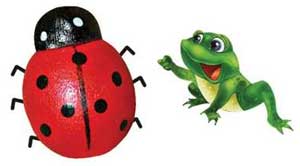 Учиться можно только весело» Французский романист Анатоль Франс.
Начинать надо с воспитания у ребенка внимания, умения сравнивать и наблюдать. Подружиться ребенку с математикой помогают игры. В процессе игры дети усваивают сложные математические понятия, учатся считать, читать и писать, а в развитии этих навыков ребенку помогают самые близкие люди - его родители. Но это не только тренировка, это также и прекрасно проведенное время вместе с собственным ребенком. Однако в стремлении к знаниям важно не переусердствовать. Самое главное - это привить малышу интерес к познанию. Для этого занятия должны проходить в увлекательной игровой форме. 
Главное при обучении счету вовсе не овладение вычислительными навыками, а понимание того, что означают числа и для чего они нужны. Знания его будут прочнее, если вы будете их закреплять и дома. 
Стоит до школы научить ребенка различать:
-пространственное расположение предметов (вверху, внизу, справа, слева, под, над и т. д.);
узнавать основные геометрические фигуры (круг, квадрат, прямоугольник, треугольник);
-величину предметов;
- понятия  "больше", "меньше", "часть", "целое". 
Формы обучения элементарным математическим представлениям - игра."Наоборот" (толстый - тонкий, высокий - низкий, широкий-узкий).«Пришли гости» (определение без счета равенства и неравенства двух групп предметов приемом наложения). Использовать термины «больше», «меньше», «поровну». Обратить внимание, чтобы ребенок не пересчитывал один и тот же предмет дважды.
"Назови соседей" (взрослый называет число, а ребенок - его соседей). Например, взрослый говорит: «Два», а ребенок называет: «Один, три».
"Подели предмет" (торт на 2, 4 и т.д. частей). Показать, что целое всегда больше части.
Составление задач целесообразно ограничить сложением, вычитанием в одно действие. Пусть ребенок сам примет у в составлении задачи. Важно научить его ставить вопрос к задаче, понимать, какой именно вопрос может быть логическим завершением условий данной задачи.
"Найди пару" (перед ребенком в ряд лежат числовые карточки, на которых нарисованы или наклеены предметы). Взрослый показывает цифру, а ребенок находит соответствующую карточку.
"Какое число пропущено?" Называется пропущенное число.
Счет в дороге. Маленькие дети очень быстро устают в транспорте, если их предоставить самим себе. Это время можно провести с пользой, если вы будете вместе с ребенком считать. Сосчитать можно проезжающие трамваи, количество пассажиров-детей, магазины или аптеки. Можно придумать каждому объект для счета: ребенок считает большие дома, а вы маленькие. У кого больше?
«Сколько вокруг машин?» Обращайте внимание ребенка на то, что происходит вокруг: на прогулке, на пути в магазин и т. д. Задавайте вопросы, например: "Здесь больше мальчиков или девочек?", "Давай сосчитаем, сколько скамеек в парке", "Покажи, какое дерево высокое, а какое самое низкое", "Сколько этажей в этом доме?" И т. д.
«Мячи и пуговицы». Понятия пространственного расположения легко усваиваются в игре с мячом: мяч над головой (вверху), мяч у ног (внизу), бросим вправо, бросим влево, вперед-назад. Задание можно и усложнить: ты бросаешь мяч правой рукой к моей правой руке, а левой рукой - к моей левой. В действии малыш гораздо лучше усваивает многие важные понятия.
«Далеко ли это?» Гуляя с ребенком, выберите какой-нибудь объект на недалеком от вас расстоянии, например лестницу, и сосчитайте, сколько до нее шагов. Затем выберите другой объект и также сосчитайте шаги. Сравните измеренные шагами расстояния, - какое больше? Постарайтесь  вместе с ребенком предположить, сколько шагов потребуется, чтобы подойти к какому-то близкому объекту. 
«Сложи квадрат». Возьмите плотную бумагу разных цветов и вырежьте из нее квадраты одного размера - скажем, 10 х 10 см. Каждый квадрат разрежьте по заранее намеченным линиям на несколько частей. Один из квадратов можно разрезать на две части, другой - уже на три. Самый сложный вариант для малыша - набор из 5-6 частей. Теперь давайте ребенку по очереди наборы деталей, пусть он попробует восстановить из них целую фигуру. Затем выберите другой объект и также сосчитайте шаги. Сравните измеренные шагами расстояния, - какое больше? Постарайтесь  вместе с ребенком предположить, сколько шагов потребуется, чтобы подойти к какому-то близкому объекту. 
«Угадай, сколько в какой руке». В игре могут участвовать двое и больше игроков. Ведущий берет в руки определенное количество предметов, не больше 10 (это могут быть спички, конфеты, пуговицы, камешки и т. д.), и объявляет играющим, сколько всего у него предметов. После этого за спиной раскладывает их в обе руки и просит детей угадать, сколько предметов, в какой руке.
«Счет на кухне». Кухня - отличное место для постижения основ математики. Ребенок может пересчитывать предметы сервировки, помогая вам накрывать на стол. Или достать из холодильника по вашей просьбе три яблока и один банан. Разнообразить задания можно до бесконечности.
Все это хорошо подготовит ребенка к учебе в 1-м классе школы и сделает ее интересной и познавательной шагов.Викторина «Умников и Умниц».(средняя группа)Цель:  Закреплять  умение считать в пределах 5, формировать представления о равенстве и неравенстве 2х групп предметов на основе счета. Продолжать учить сравнивать предметы по 2м признакам величины ( длине, ширине , обозначать результаты сравнения соответствующими  выражениями, н-р: длинная и широкая- большая дорожка, короткая и узкая- маленькая дорожка. Упражнять в различении и назывании знакомых геометрических фигур (куб, шар, квадрат, круг).Демонстрационный материал: машинки( 5 шт.), куклы (5 шт.), 4 корзины, 2 набора фигур- с шарами, 2 набора – с кубами , количество шаров и кубов равно количеству детей.Раздаточный материал: круги по 5 шт., квадраты по 5 шт., « ледяные дорожки» из картона разной длины и ширины ( по 2 шт.) ,» снежные комочки» разного размера    ( по 2 шт.)Ход занятия. Дети делятся на 2 команды: команду мальчиков и команду девочек. 1часть. Воспитатель предлагает Умникам отсчитать 5 машин и поставить их на стол, а Умницам- 4 куклы и расположить их рядом (друг за другом). Затем выясняет, что надо сделать, чтобы узнать, сколько на столе машин и кукол. Дети по очереди пересчитывают игрушки и уточняют их    количество. Воспитатель предлагает расположить игрушки так, чтобы было видно поровну кукол и машин или нет. Дети обсуждают знакомые способы сравнения (наложение и приложение). Ребенок из одной команды располагает игрушки выбранным способом: сажает кукол в машины или рядом с машинами.  		 Воспитатель уточняет:» 5 машин и 4 куклы – сравните, что больше.(5 машин больше, чем 4 куклы). 4 куклы и 5 машин-сравните, что меньше.(4 куклы меньше, чем 5 машин). Как сделать так, чтобы машин и кукол стало поровну». Дети  обсуждают 2 способа уравнивания предметов: путем добавления или убавления одного предмета. Вызванный ребенок из другой команды уравнивает предметы одним из способов. «По сколько стало кукол и машин?»- выясняет воспитатель. Затем восстанавливает неравенство и просит ребенка равенство другим способом. Воспитатель уточняет образование чисел 4 и 5. 2 часть. Аналогичная работа проводится с раздаточным материалом (круги и квадраты).                                                                                                            Воспитатель обсуждает с детьми способы уравнивания кругов и квадратов. Обе команды уравнивают предметы одним из способов. 3 часть. Игровое упражнение « Разложи фигуры».                                                        На полу стоят 4 корзины, рядом лежат наборы шаров и кубов. Каждая из команд отбирает шары и кубы из своих наборов и раскладывает в корзины: в одну - шары, в другую - кубы. Воспитатель уточняет названия фигур. 4 часть. У каждого ребенка по 2 «ледяные дорожки» и по 2 «снежных комочка». Воспитатель предлагает сравнить «ледяные дорожки» знакомыми способами по длине и ширине: «Что можно сказать о длине дорожек? Покажите длинную дорожку. Покажите короткую дорожку. Что можно сказать о ширине дорожек? Покажите широкую дорожку. Покажите узкую дорожку. Как можно назвать, одним словом длинную и широкую дорожку? (Большая дорожка). А короткую и узкую?» (Маленькая дорожка). Воспитатель предлагает Умникам найти большую дорожку и прокатить по ней большой» снежный комок», а Умницам показать маленькую дорожку и прокатить по ней маленький «снежный комочек».                                            В конце встречи воспитатель хвалит обе команды за старание, умение дружно работать в команде. Обе команды получают призы.                                                                                                                                                                                                                                                                                                                                                                                                                                                  Игровая ситуация «Поездка на праздник сказок»(средняя группа)Цель: Закреплять навыки количественного и порядкового счета в пределах 5, учить отвечать на вопросы: « Сколько?», «Который по счету?». Совершенствовать умение сравнивать предметы по величине, раскладывать их в возрастающей и убывающей последовательности, обозначая результаты словами: самый большой, меньше, еще меньше, самый маленький, еще больше, больше. Совершенствовать умение устанавливать  последовательность частей суток: утро, день, вечер, ночь.Демонстрационный материал: фланелеграф, карточки с изображением паровозика и 5 вагончиков с героями сказок (Колобок, Красная Шапочка, Винни Пух, Чебурашка, Буратино), круги (желтый - утро, красный - день, голубой - вечер, черный - ночь); аудиозапись мелодии из телепередачи            « Спокойной ночи, малыши».Раздаточный материал: изображения шариков и флажков разного цвета и величины (большой, поменьше, еще меньше и т.д. - по 5 шт., размер каждого шарика соответствует размеру флажка.Ход занятия:1часть. Воспитатель выясняет у детей, какое сейчас время суток(утро), что можно делать утром. Затем прикрепляет на фланелеграф желтый круг и объясняет, что он будет обозначать утро.Воспитатель сообщает детям, что к ним в гости пришли сказочные герои, и предлагает всем вместе отправиться на праздник сказок.Ребята строят паровозик (в каждом из вагончиков поедет один из героев сказки: Колобок. Красная Шапочка, Винни Пух, Чебурашка, Буратино). Воспитатель уточняет: «из каких сказок эти герои? Сколько гостей едет на праздник? Посчитайте. Сколько вагончиков? Как узнать , сколько вагончиков?(Дети определяют количество вагончиков, а затем считают по порядку.) Кто едет в третьем вагончике? В котором по счету вагончике едет Чебурашка?» И так далее.2 часть. Воспитатель предлагает детям украсить группу флажками и шариками.Воспитатель обращает внимание на шарики: «Что можно сказать о цвете (величине) шариков?»Дети располагают шарики в возрастающей последовательности: начиная с самого маленького и заканчивая самым большим, уточняют приемы раскладывания предметов по величине.Аналогичное задание дети выполняют с флажками и располагают их в порядке убывания.После выполнения заданий дети рассказывают о величине предметов, используя слова: самый маленький, побольше, еще побольше, самый большой.3 часть. Игра «Найди себе пару».Воспитатель выясняет у детей, что можно делать днем и прикрепляет на фланелеграф красный круг, обозначающий день. Затем предлагает поиграть.Дети берут по одному шарику или флажку и начинают двигаться под музыку.По окончании мелодии они находят себе пару: ребенка с шариком или флажком такого же цвета и образуют ворота, взявшись за руки и встав друг за другом. Затем дети объясняют свой выбор и меняются предметами. Игра повторяется.4 часть. Воспитатель обращает внимание детей на круги, обозначающие время суток и предлагает назвать их по порядку в соответствии с тем временем суток, которое они обозначают (утро, день).«Какое время суток сменяет день?» -спрашивает воспитатель. Он прикрепляет на фланелеграф серый круг и уточняет, какое время суток он обозначает (вечер). Звучит музыка из телепередачи «Спокойной ночи, малыши». И дети вместе с персонажами сказок смотрят мультфильм (видеозапись сказки).Воспитатель уточняет, что теперь будут делать дети и герои сказок: «Как называется эта часть суток? (ночь). Прикрепляет на фланелеграф черный круг и предлагает назвать все части суток по порядку: утро, день, вечер, ночь.